Doklad OJE- 2768OBJEDNÁVKAČíslo objednávky 2768/2022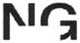 VODBĚRATEL - fakturační adresaNárodní galerie v PrazeStaroměstské náměstí 12110 15 Praha 1Zřízena zákonem č.148/1949 Sb., o Národní galerii v PrazeIČ 24226122 		                                       Datum vystavení  31.10.2022 Číslo jednací 	Smlouva	 OBJEDNÁVKAPožadujeme:Termín dodání       31.10.2022 - 30.11.2022Způsob dopravy Způsob platby Splatnost faktury   30 dnůObjednáváme u Vás opravu úpravy vody pro výrobníky páry dle dodané CN.Vystavil(a)XXXXXXXXXXXRazítko a podpisDle § 6 odst.1 zákona c. 340/2015 Sb. o registru smluv nabývá objednávka s předmětem plnění vyšší než hodnota 50.000,- Kč bez DPH účinnosti až uveřejněním (včetně jejího písemného potvrzení) v registru smluv. Uveřejnění provede objednatel.Žádáme obratem o zaslání akceptace (potrvrzení) objednávky. Datum:	2. 11. 2022				Podpis:              jméno        XXXXXXXXXXXX      razítkoPlatné elektronické podpisy:31.10.2022 12:18:23 - XXXXXXXXXXXXX - příkazce operace31.10.2022 15:39:43 - XXXXXXXXXXX - správce rozpočtuČíslo objednávky 2768/2022© MÚZO Praha s.r.o. - www.muzo.czStrana 1